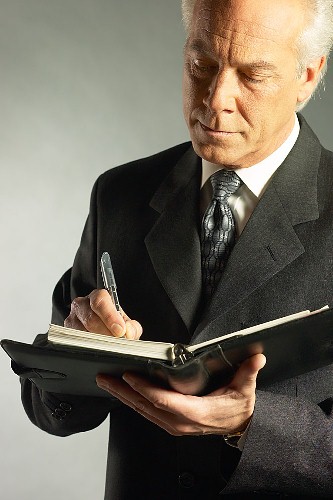 Firma Unmut GmbH und Co.-Frau Unmut-Mutstraße 3399888 TeststadtBewerbung als Industriekaufmann / Ihre Stellenanzeige im Internet bei www.Jobsuche.de vom 06.12.2005Sehr geehrte Frau Unmut,Sie benötigen Verstärkung in Ihrem Team?Ich suche eine neue berufliche Herausforderung und möchte mich Ihnen hier kurz vorstellen.Nach meiner Ausbildung zum Industriekaufmann war ich mehrere Jahre in der Materialwirtschaft und im Einkauf tätig. Auch im Rechnungswesen kann ich mehrere Jahre Erfahrung vorweißen.Zuverlässigkeit, selbstständiges Arbeiten und ein hohes Maß an Lernbereitschaft sind für mich selbstverständliche Eigenschaften, die ich auch bei meinen letzten Arbeitgebern unter Beweis stellen konnte.Gerne bin ich bereit Sie in einem Vorstellungsgespräch von meinen Fähigkeiten und Kenntnissen zu überzeugen.Mit freundlichem Gruß_______________________           Max MustermannMusterstadt, 06.05.2013_______________________           Max MustermannPersönliche DatenGeburtsdatum, -ortFamilienstandStaatsangehörigkeit11.05.1967, Musterstadtverheiratet, zwei KinderdeutschBerufspraxis01/2004 - heute03/1987 - 12/200408/1986 - 02/1987IndustriekaufmannFirma Aus- und Eingang, MusterstadtIndustriekaufmannFirma Klau GmbH in DiebeshausenIndustriekaufmannFirma Raubzug + Diebstahl in RäuberstadtBerufsausbildung08/1983 - 07/1986Ausbildung zum IndustriekaufmannFirma Raubzug + Diebstahl in RäuberstadtSchulausbildung1973 - 19771977 - 1983Grundschule, MusterstadtRealschule, MusterstadtFortbildung29.10.200225.02.2002 – 22.07.2002PrüfungEuropäischer Computer Führerschein ECDLMit Zertifikat Gesellschaft für Informatik eV.Berufs- und arbeitspädagogische Qualifikation für die Berufsausbildung in der gewerblichen Wirtschaft mit IHK Abschluss in FreudenstadtBesondere KenntnisseFremdsprachenEDV-KenntnisseFührerscheineInteressenEnglisch, in Wort und SchriftSAP/R3Windows 95/98/Me/2000, MS-Office,verschiedene Grafik- und Bildbearbeitungs-programme sowie HTML-ProgrammierungKlasse III, IV und VEDV